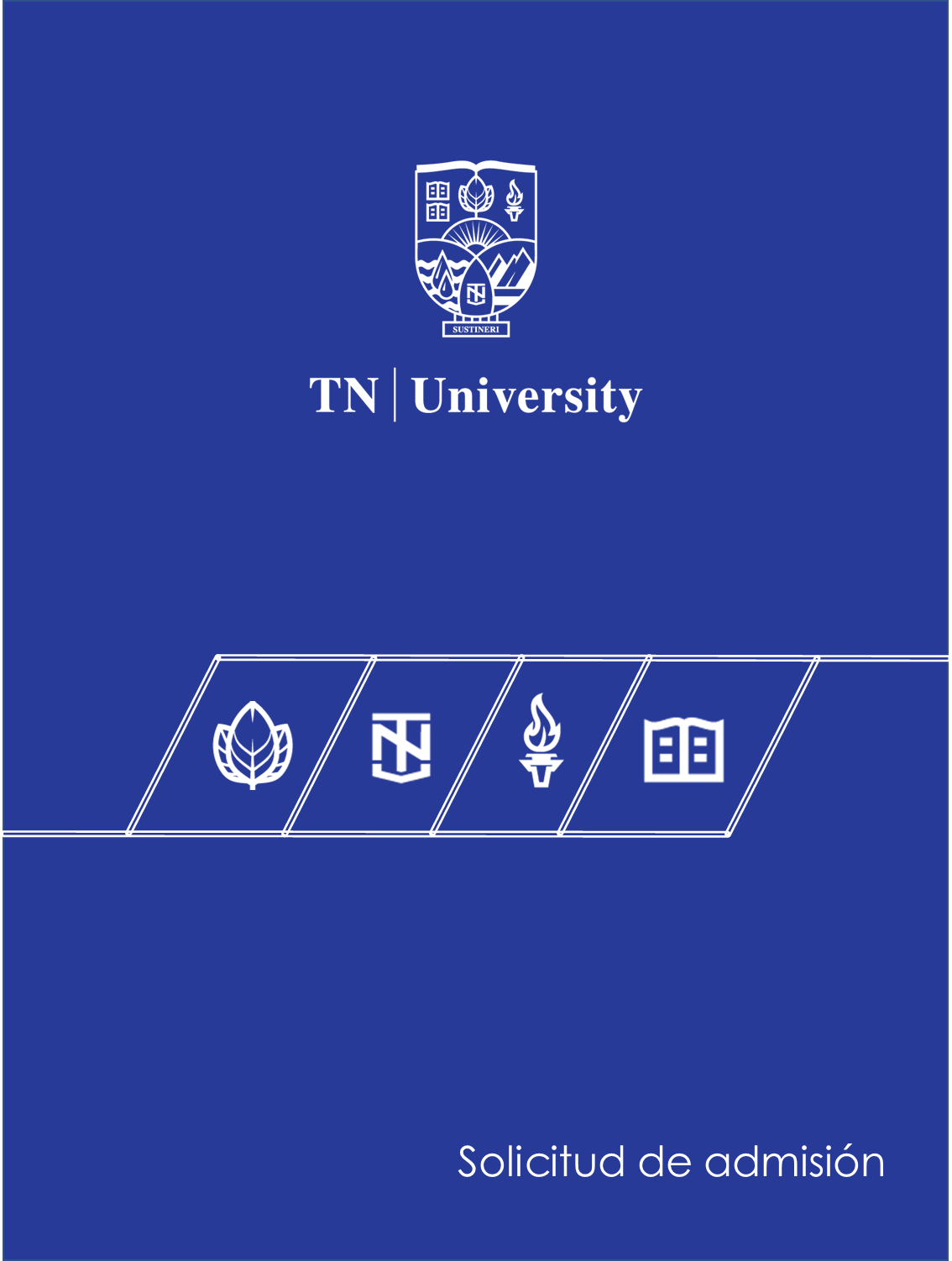 Bienvenido(a) al proceso de admisión de TN University. Para poder culminar con éxito dicho proceso, deberás proporcionar la siguiente información a nuestra institución educativa.Solicitud de Admisión de PosgradoEste documento corresponde al trámite de inscripción inicial a TNU  Favor de leer y llenar cuidadosamente sin abreviar ni omitir ningún dato.Nombre del Programa de Estudio Apellido paterno:                                                               Apellido materno:Nombre (s): Lugar de Nacimiento         Ciudad:      Estado:                                             País:Fecha de nacimiento (dd,mm,aa):     Nacionalidad:                                   Sexo:Domicilio (Calle, número, colonia y ciudad): Código postal:                      Teléfono móvil:                                              Teléfono fijo para contacto:Correo electrónico:                                                                     Correo alternativoEn caso de presentar algún tipo de discapacidad señale:Discapacidad física / motrizDiscapacidad intelectualDiscapacidad múltipleDiscapacidad auditiva:HipoacusiaSorderaDiscapacidad visual:Baja visiónCegueraDiscapacidad psicosocialOtra, mencione:Habla alguna lengua indígena:    No Sí, señale:Licenciatura/ IngenieríaInstitución:  País:                           Fecha                                        Promedio    Titulo/Grado                  Núm. Cédula                                   de inicio:         de término:     global           obtenido:                       Profesional:Ha realizado alguna ESPECIALIDAD:Institución:  País:                       Fecha                                           Promedio    Título/Grado                Núm. Cédula                               de inicio:            de término:    global            obtenido:                     Profesional:Ha realizado estudios de MAESTRÍA:Institución:  País:                Fecha                                   Promedio     Título/Grado                Núm. Cédula                        de inicio:      de término:   global           obtenido:                      Profesional:Ha realizado estudios de DOCTORADO:Institución:  País:                Fecha                                   Promedio     Título/Grado                Núm. Cédula                        de inicio:      de término:   global           obtenido:                      Profesional:IDIOMAS Idioma:                                                  Traduce:                        Habla:                             Escribe: Empresa donde labora actualmente:Puesto o cargo que desempeña empresa:Fecha de Ingreso:                             Giro de la empresa: Actividades relacionadas con el plan de estudios que deseas cursar:DocumentaciónLa entrega de la documentación digital solicitada a continuación es indispensable para el proceso de inscripción:Acta de nacimiento;CURP;Documentos que acrediten los estudios inmediatos anteriores al nivel que cursa (imagen por ambos lados de cada documento):Título y cédula profesional de licenciatura/especialidad/maestría, según sea el caso;Documento de identificación personal emitido por la autoridad competente (ambos lados):INE o Pasaporte Mexicano Vigente;Carta de Motivos donde expongan el interés para ingresar al programa;Solicitud de Admisión completa y firmada;Ficha de Pago de Inscripción.En caso de entrega de documentos en físico:Los documentos en original son para las etapas de certificación y titulación, mismos que se devolverán al alumno posterior a dichos trámites, por lo que para motivos de inscripción el estudiante podrá presentar copias de estos.Excepcionalmente podrá admitirse de forma condicionada a aquellos aspirantes pendientes de la emisión del título de licenciatura, siempre que se justifique con la entrega de un comprobante expedido por la institución de egreso, como lo es el acta de examen profesional.Hago constar que los datos contenidos en la presente solicitud y los documentos entregados son auténticos. Acepto que TN University no me expida ningún certificado o constancia de estudios que llegara a cursar, a menos que haya entregado toda la documentación descrita.Al firmar la presente solicitud acepto respetar las normas y reglamentos académicos, administrativos, financieros y escolares que rigen a TN University; asimismo, autorizo a la Universidad a solicitar ante cualquier instancia necesaria la comprobación de la información presentada, y acepto mi baja definitiva de la Universidad en caso de que se compruebe la falsedad de dicha información.Fecha                                                 Firma del solicitanteDeclaro que toda la información de esta solitud es verdadera y autorizo a TN University a realizar las aclaraciones e investigaciones pertinentes en cuanto a la información proporcionada.Los datos personales recabados serán protegidos y tratados de conformidad con lo dispuesto por la Ley Federal de Protección de Datos Personales. Para más información, solicitar el Aviso de Privacidad a su Asesor.%%%%%%%%%%%%